Муниципальное бюджетное общеобразовательное учреждение Тальская средняя общеобразовательная школаТехнологическая карта урока по физической культуре для учащихся 7 класса «Баскетбол»Тема урока:Баскетбол. Ведение мяча в б/б-совершенствование. Совершенствование передач мяча»Задачи урока:Образовательные задачи:Закрепить технику ведения мяча и броска в кольцо Развивающие задачи:Формировать умение общаться со сверстниками в соревновательной деятельности. Ознакомить с новыми эстафетами. Воспитательные задачи:Формировать умение проявлять дисциплинированность Умение видеть и чувствовать красоту движения  Цели деятельности учителяСовершенствование навыков: передачи мяча в парах, броски мячаРазвитие двигательной реакции, ловкости, силы, меткости Воспитание дисциплинированности, умения работать с партнером и в группах.Тип урокаСовершенствования навыковПланируемые 
образовательные 
результатыПредметные:научатся: совершенствовать технику ведения мяча передач  мяча в группах и в парах, бросков мяча.Метапредметные: познавательные – совершенствовать умение осознанно и произвольно строить речевые высказывания в устной форме;коммуникативные – формировать умение общаться со сверстниками во время работы в группах, парах;Личностные: Формировать умение проявлять дисциплинированность, трудолюбие и упорство в достижении поставленной цели.Методы и формы обученияОбъяснение; практический, метод контрольных вопросов. Фронтальная, поточная, работа в группах, парах, индивидуальная работа.ИнвентарьБаскетбольные мячи, баскетбольные кольца.Место проведенияСпортзал Учитель физической культурыОсколков Александр ВалентиновичЭтап урока (занятия)Время (в мин.)Содержание урока:деятельность педагога (с описанием форм, средств, технологий, методов, приемов)  Деятельность обучающихсяРезультаты1.Подготовительная часть-Построение, приветствиеЗагадка:«Мы в кольцо команде гол, мы играем в ………..»-Наводящие вопросы:«Что можно делать с мячом? и т.д»-Разминка- Повторить технику безопасности на уроках5Ознакомить учащихся с темой занятия, добиться самостоятельной постановки  цели и задач урока, настроить на урокПодготовить организм занимающихся,  к работе в основной части урокаПовторить технику безопасности при занятии баскетболомОзнакомиться с темой урока.Постараться самостоятельно поставить цель и задачи урока Провести разминку и подготовить организм к работе в основной части урокаПовторить технику безопасности при занятии баскетболаДобиться, чтобы ученик умел ставить цель урока и составлять план занятия; определять последовательность и приоритет разминки мышечных групп, умел объяснять технику безопасности на уроках баскетбола2.Вводная частьРабота с мячами 1. .  Повторить технику передач мяча в парах:- передача мяча от груди- передача мяча с отскоком от пола- передачи мяча правой (левой) рукой - передачи мяча из – за головы2 . Повторить  технику броска мяча в кольцо.- бросок со штрафной линии (индивидуальная работа)3.Повороты: Ходьба в колонну по одному, по ходу взять баскетбольные мячи.4.Бег в колонне: Перебрасывание мяча с руки на руку.Бросок в кольцо.5.Бег приставным шагом: Сжимая кисть в кулак.6.Бег правым и левым боком с приставными шагами: Подбрасывание мяча вверх.7.Бег высоко поднимая бедро, мяч в согнутых руках спереди, до касания мяча коленями.8.Бег забрасывая голени назад мяч сзади в опущенных руках, до касания мяча пятками.9.Ходьба-востановление  дыхания.10.Построение в одну шеренгу, мяч в руках.3.Основная часть1.Ведение мяча на месте.2.В парах взявшись за руки (левая - правая).3.Перестроение в две шеренги.4.Ведение мяча до середины зала, передача партнёру, возвращение назад спиной вперёд, партнёр выполняет, тоже – самое.5. Игра: Австралийские салки.6.Игра: Баскетбол без ведения (передач).101010Анализ с детьми основной части урока (беседа)Перестроить обучающихся в 2 шеренги. Повторить технику выполнения передач мяча. Повторить с учащимися технику выполнения штрафного броска в кольцо. Показать технику выполнения штрафного броска.Попросить учеников рассказать и показать технику броска  (индивидуальный метод)Контролирует правильность выполнения задания, исправляет ошибкиФормулирует задание, обеспечивает мотивацию выполнения, осуществляет контрольПопросить показать учеников правильное ведение мяча.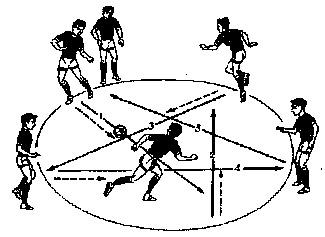 Провести анализ вводной  части урокаСамим объяснить технику выполнения упражнения и  для чего это нужноСамостоятельно  показать технику выполненияИсправлять свои ошибки и попробовать исправить ошибки товарищей. Научиться работать в парах и группах.Уметь рассказать и показать технику броска.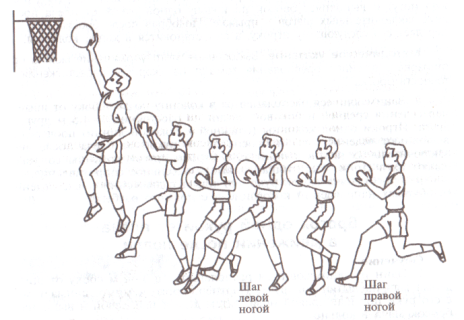 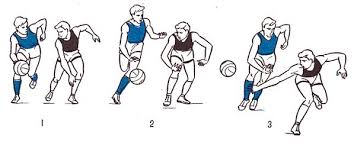 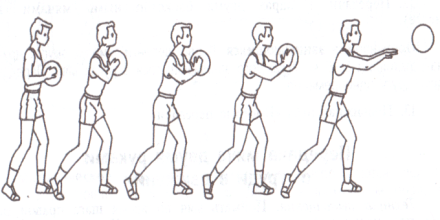 Уметь объяснить и показать, как правильно вести мяч.Назначить двух водящих, которые будут передавать между собой мяч, в ходе передачи  должны коснуться мячом кого-то из игроков. Нельзя вести мяч и бросать в игрока. Кого коснулись мячом - водящий. Побеждает последний кого не коснулся мяч.Делятся на 2 команды, игроки команды передают мяч между собой (3 передачи 1 очко). Соперник старается мяч перехватить. Мяч водить нельзя.Добиться их самостоятельному  освоению техники элементов, выявлять и устранять типичные ошибки, умения взаимодействовать с одноклассниками в парах.Научиться: вносить необходимые коррективы в действие после его завершения на основе его оценки и учета сделанных ошибок;формировать мыслительные операции по каждому из разучиваемых элементов баскетбола; Развивать умение выразить свою мысль по поводу освоения работы одноклассников с элементами баскетбола.4.Заключительная частьИгра: 300-30-3Построение в одну шеренгу.Рефлексия.55Попросить убрать инвентарьПерестроить в шеренгу.Провести анализ урокаРефлексию.Дать домашнее задание (беседа).Вернёмся к учебной задаче урока: Продолжить освоение техники выполнения ловли  и передачи мяча в баскетболеудалось ли решить учебную задачу?При выполнении каких элементов вы чувствовали затруднения?2 команды в две колонны, последним игрокам в колонне учитель говорит трёхзначное число. Задача игроков передать число до направляющего.  Правое  плечо-сотни, левое-десятки, спина-единицы.Убрать инвентарь.Перестроиться в шеренгу.Самим проанализировать урок.Высказать свое мнение по уроку.Получить домашнее заданиеУчащиеся отвечают на заданные вопросы.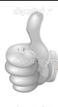 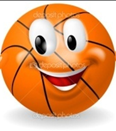 Добиться умения учащихся хорошо и быстро перестраиваться.Умения анализировать урок, проводить рефлексию самостоятельно.Научиться: Определить смысл поставленной на уроке цели; Формировать умения и выделять основные признаки сравнения выполнения поставленной цели; Обеспечивать учет позиции своих одноклассников